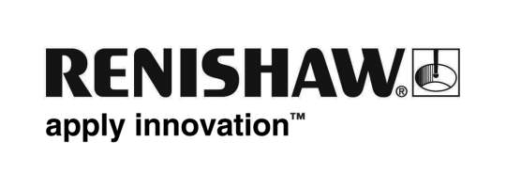 A Renishaw új, innovatív útmérőskálája új lehetőségeket tartogatA méréstechnika globális szakértője, a Renishaw egy új, hordozófelülethez kalibrált útmérőskálát vezetett be, amely alkalmazkodik az alatta lévő hordozófelület termikus viselkedéséhez. Az RKLC útmérőskála egy robusztus, 6 mm széles, rozsdamentes acélból készült szalag, amely csupán 0,15 mm vastag. Ez a vékony profil lehetővé teszi, hogy a gép tengelyére fixen rögzített skála hőtágulási együtthatója megegyezzen a gép-hordozófelületével. A skála kompatibilis a Renishaw VIONiC™, TONiC™ és QUANTiC™ inkrementális útmérőkkel.A 6 mm széles RKLC skála megkönnyíti a felszerelést olyan alkalmazások esetében, ahol kis hely áll rendelkezésre. A rozsdamentes acélból készült szalagskála bizonyított, robusztus kivitele továbbá lehetővé teszi az oldószerekkel szembeni védelmet, a kétféle osztási lehetőséget (20 µm és 40 µm), a kétféle pontossági szintet (±5 µm/m és ±15 µm/m), illetve feltekerhető a könnyű tároláshoz és kényelmesen méretre vágható. A skála a tengely-hordozófelületre rögzíthető egy öntapadós hátoldali szalaggal, a skála végei pedig fixen vannak felerősítve epoxigyantával rögzített szorítók segítségével, így nincs szükség furatokra. A skála gyors és egyszerű felszereléséhez egy könnyen használható felhelyező eszköz áll rendelkezésre.Az RKLC skálák többek között olyan alkalmazásokhoz használhatók, amikor precíziós mérésre van szükség fix géppozíciók, például egy merev befogóeszköz koordinátái esetén. Koordináta mérőgépben történő használat során a skála egy nagy termikus tömegű gép-hordozófelülethez (pl. gránithoz) kalibrálható. Ezáltal csökken a skála rövidtávú hőmérséklet-ingadozásainak amplitúdója olyan klimatizált környezetekben, ahol a környezeti hőmérséklet lassan oszcillál egy célérték körül.Az RKLC skála egy robusztus, széles, hordozófelülethez kalibrált skála, amely továbbfejlesztett méréstechnikai teljesítményt nyújt bizonyos helyzetmérési alkalmazásokban. Az RKLC skála megnövelt funkcionalitást biztosít a többi Renishaw útmérőhöz képest, és lehetővé teszi az ügyfél számára, hogy megválassza a saját alkalmazásának megfelelő termikus viselkedésű skálát. A Renishaw útmérő rendszerek CE-megfelelőséggel rendelkeznek, illetve házon belül gyártjuk őket szigorúan minőségirányított, az ISO 9001:2008 szabvány szerint tanúsított folyamatok használatával, amelyek sikeréhez folyamatosan rendelkezésre álló globális értékesítési és támogatási hálózatunk is hozzájárul.A Renishaw útmérő termékeivel kapcsolatos további információkért látogassa meg a www.renishaw.hu/encoders weboldalt-Vége-